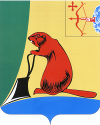 АДМИНИСТРАЦИЯ ТУЖИНСКОГО МУНИЦИПАЛЬНОГО РАЙОНАКИРОВСКОЙ ОБЛАСТИПОСТАНОВЛЕНИЕГлава Тужинского муниципального района                                                       Л.В. Бледных                  Приложение УТВЕРЖДЕНА					           постановлением администрации		 Тужинского муниципального района	 Кировской области				                                      от   12.10.2023   № 242МУНИЦИПАЛЬНАЯ ПРОГРАММАТУЖИНСКОГО МУНИЦИПАЛЬНОГО РАЙОНА«РАЗВИТИЕ ФИЗИЧЕСКОЙ КУЛЬТУРЫ И СПОРТА»НА 2026-2031 ГОДЫпгт Тужа2023 годПАСПОРТмуниципальной программы Тужинского муниципального района«Развитие физической культуры и спорта» на 2026-2031 годы* - указываются при их наличии1. Общая характеристика сферы реализации муниципальной программы, в том числе формулировки основных проблем в указанной сфере и прогноз её развитияФизическая культура и спорт являются эффективными средствами воспитания физически и духовно здорового молодого поколения. Многолетние научные исследования доказывают, что занятия физической культурой и спортом оказывают положительное влияние практически на все функции и системы организма, являются мощным средством профилактики заболеваний, способствуют формированию морально-волевых и гражданских качеств личности. В настоящее время в сфере физической культуры и спорта Тужинского района сложилась непростая ситуация, характеризующаяся рядом проблем, в том числе системных, которые составляют основу для разработки задач и мероприятий Муниципальной программы. Одной из важных проблем является недостаточное количество граждан, занимающихся спортом. Статистика свидетельствует, что в настоящее время Тужинский район занимает лидирующие позиции в этом направлении. Доля граждан, систематически занимающихся физической культурой и спортом, составила в Тужинском муниципальном  районе в 2022 г. 52 % .Обеспеченность спортивными объектами вызывает тревогу, за последние годы построен только физкультурно-оздоровительный комплекс (ФОК), общее количество спортивных сооружений составляет 6 единиц. При этом степень морального и физического износа спортивных сооружений статистикой не учитывается. По оценкам специалистов управления по физической культуре и спорту Кировской области, до 90% спортивных сооружений на сегодняшний день значительно изношены и не соответствуют современным требованиям к оснащенности объектов спортивным инвентарем и проведению соревнований. Эти проблемы вызваны недостаточным финансированием сферы физической культуры и спорта в предыдущие годы. Несмотря на тенденцию к незначительному увеличению бюджетного финансирования физической культуры и спорта, а также рост количества людей, активно занимающихся спортом, направленность и объем бюджетных расходов на сегодняшний день далеки от оптимальных.На 31.12.2022  численность учащихся спортивной школы района (далее –     МКУ ДО СШ пгт Тужа) достигла 222 человекаЧисленность занимающихся в спортивной школе на этапах подготовки представлена в таблице 1.Таблица 1 В спортивной школе от общего количества занимающихся доля учащихся    в возрасте до 14 лет составила 72,1%, от 15 лет – 27,9%.На 31.12.2022 в области физического воспитания детей и молодежи в учреждениях спортивной направленности работают 23 человека, из которых 87,5 % физкультурных работников имеют высшее и среднее специальное физкультурное образование. Во многом проблема развития кадрового потенциала связана с низким размером заработной платы молодых специалистов. Невысокий уровень финансирования учреждений не позволяет направлять специалистов на повышение квалификации на факультеты подготовки и переподготовки кадров высших учебных заведений, подведомственных Министерству спорта Российской Федерации. Данная ситуация не позволяет своевременно изучать, осваивать современные спортивные методики подготовки спортсменов на разных этапах спортивной подготовки.Особое внимание в Тужинском районе оказывается проведению физкультурных и спортивных мероприятий. Так, в 2021 году было проведено 40 спортивно-оздоровительных мероприятий, уже в 2022 году  проведено более 44 мероприятий. В то же время требуется уделять внимание и мероприятиям любительского спорта, а также повышению уровня зрелищности проводимых мероприятий, чтобы они стали инструментом пропаганды спорта.Развитие физического воспитания, в свою очередь, требует решения проблемы привлечения к занятиям спортом различных слоев населения путем распространения массовых физкультурно-оздоровительных занятий для граждан старшего возраста, таких, как "55 +".Существующая законодательная база предполагает самостоятельность органов местного самоуправления в решении социальных вопросов, в том числе вопросов развития физической культуры и спорта, что приводит к существенной разнице в подходах к организации дополнительного образования и участию сборных команд района в областных соревнованиях. Необходимо учитывать, что физическое воспитание детей, молодежи и подготовка спортивного резерва являются многолетним целенаправленным учебно-тренировочным процессом по видам спорта, осуществляемым как в образовательных учреждениях дополнительного образования детей, так и в учреждениях, организациях в сфере физической культуры и спорта, начиная со спортивно-оздоровительного этапа и заканчивая этапом высшего спортивного мастерства.2. Приоритеты муниципальной политики в соответствующей сфере реализации муниципальной программы, цели, задачи, целевые показатели эффективности реализации муниципальной программы, описание конечных результатов реализации муниципальной программы, сроков и этапов реализации муниципальной программыСтратегическая цель государственной политики в сфере физической культуры и спорта - создание условий, ориентирующих граждан на здоровый образ жизни, в том числе на занятия физической культурой и спортом, развитие спортивной инфраструктуры, а также повышение конкурентоспособности российского спорта.Основные направления государственной политики в сфере развития физической культуры и спорта определены в:Федеральном законе от 06.10.2003 № 131-ФЗ «Об общих принципах организации местного самоуправления в Российской Федерации»;Федеральном законе от 04.12.2007 № 329-ФЗ «О физической культуре и спорте в Российской Федерации»;Указе Президента Российской Федерации от 24.03.2014 № 172 «О Всероссийском физкультурно-спортивном комплексе «Готов к труду и обороне» (ГТО)»;Стратегией социально- экономического развития Тужинского муниципального районаОсновными целями муниципальной политики в сфере физической культуры и спорта являются:- развитие физической культуры и спорта для обеспечения гарантий доступности жителей района к развитой спортивной инфраструктуре, приобщение различных слоёв населения к регулярным занятиям физической культурой и спортом, повышение конкурентоспособности спортсменов района на областном, всероссийском уровне;- организация предоставления дополнительного образования детям в области физкультуры, спорта и подготовка спортивного резерва в Тужинском районе.Достижение этих целей предполагает решение следующих задач:- укрепление материально-технической базы для занятий физической культурой и спортом за счет строительства новых и реконструкции имеющихся спортивных объектов;- развитие массового спорта среди различных категорий и групп населения, в том числе в образовательных учреждениях;- пропаганда физической культуры и здорового образа жизни;- оказание муниципальных услуг по предоставлению дополнительного образования в сфере физической культуры и спорта (услуги спортивной школы);- развитие детско-юношеского спорта (совершенствование подготовки спортивного резерва);- сохранение кадрового потенциала спортивной школы.Ожидаемые конечные результаты реализации муниципальной программы в количественном выражении к концу 2031 г.:- обеспеченность спортивными залами составит 0,56 тыс. кв.м. на 10 тыс. человек;- обеспеченность плоскостными сооружениями составит 0,36 тыс. кв.м. на 10 тыс. человек;- увеличится удельный вес населения, систематически занимающегося физической культурой и спортом, до 56%;- среднегодовая численность детей и подростков, занимающихся в  спортивной школе возрастёт до 222 человек;- количество физкультурных и спортивно-массовых мероприятий, проводимых на территории района, составит 44 в год;- количество занимающихся, которые имеют 1 взрослый разряд и выше от количества обучающихся в учебно-тренировочных группах составит не менее 15%.- количество населения принявшего участие в сдаче нормативов ГТО на «Золотой значок» - 20 человек.Источниками информации о значениях целевых показателей являются ведомственная и статистическая отчетность. Расчетные показатели и методика их расчета приведены в таблице 2.Таблица 2	Муниципальная программа реализуется в 2026-2031 годах.Благодаря реализации комплекса мероприятий муниципальной программы будут обеспечены качественные показатели:- на новый качественный уровень выйдет система проведения физкультурных и спортивных мероприятий;- на уровне прежних лет останется количество проводимых физкультурных и спортивно-массовых мероприятий;- повысится качество дополнительного образования в сфере физической культуры и спорта.Сведения о количественных значениях целевых показателей эффективности реализации муниципальной программы приведены в приложении № 1 к муниципальной программе.3. Обобщенная характеристика мероприятий муниципальной программы	Достижение целей и решение задач программы осуществляется путем скоординированного выполнения комплекса взаимоувязанных по срокам, ресурсам, исполнителям и результатам мероприятий. (Приложение № 2 к муниципальной программе)Решение задачи «Укрепление материально-технической базы для занятий физической культурой и спортом за счет строительства новых и реконструкции имеющихся спортивных объектов» осуществляется путём развития и создания условий для эффективного использования спортивной инфраструктуры.Решение задачи «Развитие массового спорта среди различных категорий и групп населения, в том числе в образовательных учреждениях» осуществляется путём:- предоставления услуг в сфере физкультуры и спорта на спортивных сооружениях общеобразовательных и спортивной школ и учреждениях спортивной направленности района;- привлечения различных категорий и групп населения к участию в различных физкультурно-оздоровительных районных мероприятиях;- проведения физкультурно-оздоровительных мероприятий на районном уровне в дошкольных учреждениях;- проведения физкультурно-оздоровительных мероприятий в образовательных учреждениях; -проведение районных мероприятий по  сдаче нормативов ГТО.Решение задачи «Пропаганда физической культуры и здорового образа жизни» осуществляется путем:- проведения районных массовых спортивных мероприятий (Лыжня России, Кросс наций и т.д.);- внедрения комплекса ГТО- информирования населения о проводимых мероприятиях, лучших спортсменах, их достижениях через СМИ;- рекламы проводимых мероприятий;- проведения спортивного праздника «В труде и спорте»;В рамках отдельного мероприятия будет реализовываться «Организация предоставления дополнительного образования детям в области физкультуры. спорта и подготовка спортивного резерва в Тужинском районе». Достижение этой цели предполагает решение следующих задач:- оказание муниципальных услуг по предоставлению дополнительного образования в сфере физической культуры и спорта (услуги спортивной школы);- развитие детско-юношеского спорта (совершенствование подготовки спортивного резерва);- сохранение кадрового потенциала (спортивной школы).Решение задачи «Оказание муниципальных услуг по предоставлению дополнительного образования в сфере физической культуры и спорта (услуги спортивной школы)» осуществляется путём:- информирования населения о расположении спортивной школы, видах спорта, графике работы, набора в секции;- рекламы видов спорта.Решение задачи «Развитие детско-юношеского спорта (совершенствование подготовки спортивного резерва)» осуществляется путём:- проведения районных, областных, межрегиональных физкультурных и спортивных мероприятий на территории района;- обеспечения участия сборных команд и ведущих спортсменов спортивной школы района в областных, региональных, всероссийских физкультурных и спортивных мероприятиях;- обеспечения качественным спортивным инвентарём.Решение задачи «Сохранение кадрового потенциала спортивной школы» осуществляется путём:- выплат педагогическим работникам;- выплат педагогическим работникам, имеющим высшую категорию;- предоставление возможности повышения квалификации;- своевременное присвоение категорий по итогам прохождения курсов повышения квалификации и результатов работы.4. Основные меры правового регулирования в сфере реализациимуниципальной программыВ настоящее время сформирована и утверждена нормативная правовая база, необходимая для реализации муниципальной программы. В дальнейшем разработка дополнительных нормативных правовых актов будет обусловлена изменениями законодательства Российской Федерации, Кировской области и муниципальных правовых актов.5.  Ресурсное обеспечение муниципальной программы.	Финансовое обеспечение реализации муниципальной программы осуществляется за счет средств бюджета муниципального района.	Объёмы бюджетных ассигнований уточняются при формировании бюджета муниципального образования на очередной финансовый год и плановый период.Общий объём финансирования Муниципальной программы в 2026-2031 годах составляет 714,01 тыс. рублей, в том числе за счет средств:федерального бюджета 0 тыс. рублей;областного бюджета 0 тыс. рублей;бюджета муниципального района 714,01 тыс. рублей;внебюджетных источников 0 тыс. рублей.Расходы на реализацию муниципальной программы за счет средств районного бюджета представлены в приложении № 2.Ресурсное обеспечение реализации муниципальной программы за счет всех источников финансирования представлено в приложении № 3.6. Анализ рисков реализации Муниципальной программы и описание мер управления рискамиДля достижения целей и конечных результатов муниципальной программы  МКУ «Отделом культуры, спорта и молодежной политики при администрации Тужинского муниципального района» будет осуществляться координация деятельности всех субъектов, участвующих в реализации муниципальной программы, а также работа, направленная на своевременное выявление и предотвращение или снижение рисков, которые способны помешать полной и (или) своевременной реализации муниципальной программы. К рискам реализации муниципальной программы можно отнести следующие:6.1. Нормативно-правовой риск, связанный с отсутствием законодательного регулирования или недостаточно быстрым формированием необходимой нормативной базы, что может привести к невыполнению муниципальной программы в полном объёме. Данный риск можно оценить как средний. Мерой предупреждения данного риска служит система мониторинга действующего законодательства и проектов нормативно-правовых документов, находящихся на рассмотрении, что позволит снизить влияние данного риска на результативность муниципальной программы.6.2. Риск финансового обеспечения, который связан с финансированием муниципальной программы в неполном объёме как за счет бюджетных, так и за счет внебюджетных источников. Учитывая формируемую практику программного бюджетирования в части обеспечения реализации муниципальной программы за счет средств бюджетов, а также меры по созданию условий для привлечения средств внебюджетных источников. риск сбоев в реализации муниципальной программы по причине недофинансирования можно считать высоким. Мерой управления риском является осуществление прогнозирования и согласования в рамках соглашений условий предоставления финансового обеспечения мероприятий, что позволит обеспечить выполнение обязательств каждого участника мероприятий.__________________Приложение № 1 к муниципальной программе	Сведения о целевых показателях эффективности реализации муниципальной программыПриложение № 2 к муниципальной программе	Ресурсное обеспечение реализации муниципальной программы за счет средств местного бюджета______Приложение № 3 к муниципальной программе	Ресурсное обеспечение реализации муниципальной программы за счет всех источников финансирования_________________ 12.10.2023№  242пгт Тужапгт Тужапгт Тужапгт ТужаОб  утверждении муниципальной программы Тужинского муниципального района «Развитие физической культуры и спорта» на 2026 – 2031 годыОб  утверждении муниципальной программы Тужинского муниципального района «Развитие физической культуры и спорта» на 2026 – 2031 годыОб  утверждении муниципальной программы Тужинского муниципального района «Развитие физической культуры и спорта» на 2026 – 2031 годыОб  утверждении муниципальной программы Тужинского муниципального района «Развитие физической культуры и спорта» на 2026 – 2031 годы           В соответствии с постановлениями администрации Тужинского муниципального района от 28.07.2023 № 170 «Об утверждении перечня муниципальных программ Тужинского муниципального района», и от 19.02.2015 № 89 «О разработке, реализации и оценке эффективности реализации муниципальных программ Тужинского муниципального района», администрация Тужинского муниципального района ПОСТАНОВЛЯЕТ:           1. Утвердить муниципальную программу Тужинского муниципального района «Развитие физической культуры и спорта» на 2026 – 2031 годы согласно приложению.           2. Настоящее постановление вступает в силу с момента опубликования  в Бюллетене муниципальных нормативных правовых актов органов местного самоуправления Тужинского муниципального района Кировской области.          3. Контроль за исполнением настоящего постановления оставляю за собой.            В соответствии с постановлениями администрации Тужинского муниципального района от 28.07.2023 № 170 «Об утверждении перечня муниципальных программ Тужинского муниципального района», и от 19.02.2015 № 89 «О разработке, реализации и оценке эффективности реализации муниципальных программ Тужинского муниципального района», администрация Тужинского муниципального района ПОСТАНОВЛЯЕТ:           1. Утвердить муниципальную программу Тужинского муниципального района «Развитие физической культуры и спорта» на 2026 – 2031 годы согласно приложению.           2. Настоящее постановление вступает в силу с момента опубликования  в Бюллетене муниципальных нормативных правовых актов органов местного самоуправления Тужинского муниципального района Кировской области.          3. Контроль за исполнением настоящего постановления оставляю за собой.            В соответствии с постановлениями администрации Тужинского муниципального района от 28.07.2023 № 170 «Об утверждении перечня муниципальных программ Тужинского муниципального района», и от 19.02.2015 № 89 «О разработке, реализации и оценке эффективности реализации муниципальных программ Тужинского муниципального района», администрация Тужинского муниципального района ПОСТАНОВЛЯЕТ:           1. Утвердить муниципальную программу Тужинского муниципального района «Развитие физической культуры и спорта» на 2026 – 2031 годы согласно приложению.           2. Настоящее постановление вступает в силу с момента опубликования  в Бюллетене муниципальных нормативных правовых актов органов местного самоуправления Тужинского муниципального района Кировской области.          3. Контроль за исполнением настоящего постановления оставляю за собой.            В соответствии с постановлениями администрации Тужинского муниципального района от 28.07.2023 № 170 «Об утверждении перечня муниципальных программ Тужинского муниципального района», и от 19.02.2015 № 89 «О разработке, реализации и оценке эффективности реализации муниципальных программ Тужинского муниципального района», администрация Тужинского муниципального района ПОСТАНОВЛЯЕТ:           1. Утвердить муниципальную программу Тужинского муниципального района «Развитие физической культуры и спорта» на 2026 – 2031 годы согласно приложению.           2. Настоящее постановление вступает в силу с момента опубликования  в Бюллетене муниципальных нормативных правовых актов органов местного самоуправления Тужинского муниципального района Кировской области.          3. Контроль за исполнением настоящего постановления оставляю за собой. Ответственный исполнитель муниципальной программыМКУ «Отдел культуры, спорта и молодежной политики при администрации Тужинского муниципального района»Соисполнители муниципальной программыМуниципальное бюджетное учреждение дополнительного образования спортивная школа пгт Тужа Кировской областиНаименование подпрограмм*ОтсутствуютЦели муниципальной программы- развитие физической культуры и спорта для обеспечения гарантий доступности жителей района к развитой спортивной инфраструктуре, приобщение различных слоёв населения к регулярным занятиям физической культурой и спортом; - повышение конкурентоспособности спортсменов Тужинского района на областном, всероссийском уровне;- организация предоставления дополнительного образования детям в области физкультуры, спорта и подготовка спортивного резерва в Тужинском районеЗадачи муниципальной программы- укрепление материально-технической базы для занятий физической культурой и спортом за счет строительства новых и реконструкции имеющихся спортивных объектов;- развитие массового спорта среди различных категорий и групп населения, в том числе в образовательных учреждениях;- пропаганда физической культуры и здорового образа жизни;- оказание муниципальных услуг по предоставлению дополнительного образования в сфере физической культуры и спорта (услуги спортивной школы);- развитие детско-юношеского спорта (совершенствование подготовки спортивного резерва);- сохранение кадрового потенциала спортивной школы.Целевые показатели эффективности реализации муниципальной программы- обеспеченность спортивными залами; - обеспеченность плоскостными сооружениями;- удельный вес населения, систематически занимающегося физкультурой и спортом;- среднегодовая численность детей и подростков, занимающихся в учреждениях дополнительного образования спортивной направленности (ДЮСШ) клубы по месту жительства(чел.);- количество физкультурных и спортивно-массовых мероприятий, проводимых на территории района в год;- доля занимающихся, которые имеют 1 взрослый разряд и выше от количества обучающихся в учебно-тренировочных группах(15%),-количество населения  принявшего участие  в сдаче нормативов  ГТО на «Золотой значок»Этапы и сроки реализации муниципальной программы2026-2031 годы. Программа не предусматривает разбивки на этапы.Объёмы финансового обеспечения муниципальной программыОбъём финансового обеспечения на реализацию муниципальной программы составляет 714,01 тыс. рублей, в том числе:средства областного бюджета – 0 тыс. руб.средства бюджета района –  всего 714,01 тыс. рублей           2026г. –105,20 тыс. рублей           2027г. – 110,46 тыс. рублей           2028г. – 115,72 тыс. рублей           2029г. – 121,74 тыс. рублей           2030г. – 127,29 тыс. рублей.           2031г. -  133,60 тыс. рублейОжидаемые конечные результаты реализации муниципальной программыв количественном выражении к концу 2031 г.:- обеспеченность спортивными залами составит 0,56 тыс. кв.м. на 10 тыс. человек;- обеспеченность плоскостными сооружениями составит 0,36 тыс. кв.м. на 10 тыс. человек;- увеличится удельный вес населения, систематически занимающегося физической культурой и спортом, до 56%;- среднегодовая численность детей и подростков, занимающихся в  спортивной школе возрастёт до 222 человек;- количество физкультурных и спортивно-массовых мероприятий, проводимых на территории района, составит 44 в год;- количество занимающихся, которые имеют 1 взрослый разряд и выше от количества обучающихся в учебно-тренировочных группах составит не менее 15%.- количество населения принявшего участие в сдаче нормативов ГТО на «Золотой значок» - 20 человек.Наименованиеэтапаподготовки202620262027202720282028202920292030203020312031Наименованиеэтапаподготовкичел.доля от общего кол-вачел.доля от общего кол-вачел.доля от общего кол-вачел.доля от общего кол-вачел.доля от общего кол-вачел.доля от общего кол-ваСпортивно-оздоровительный11052%11052%11052%11052%11052%11052%Начальной подготовки8640,5%8640,5%8640,5%8640,5%8640,5%8640,5%учебно-тренировочный262%262%262%262%262%262%Всего222222222222222222№ п/пНаименование показателяМетодика расчёта1.Обеспеченность спортивными залами, гдеОз – обеспеченность спортивными залами (тыс.кв.м. на 10 тыс человек);Пз – общая площадь спортивных залов на конец отчетного периода по форме статистической отчетности № 1-ФК (тыс.кв.м.);Чис  - численность постоянного населения муниципального образования на начало года, следующего за отчетным, по данным статотчёта (тыс. человек)2.Обеспеченность плоскостными сооружениями, гдеОсс – обеспеченность плоскостными спортивными сооружениями (тыс.кв.метров на 10 тыс. человек);Псс – общая площадь плоскостных спортивных сооружений на конец отчетного периода по форме статистической отчетности № 1-ФК (тыс. кв. метров);Чис - численность постоянного населения муниципального образования на начало года, следующего за отчетным, по данным статотчёта (тыс. человек)3.Удельный вес населения, систематически занимающегося физической культурой и спортом, гдеУв – удельный вес населения, систематически занимающегося физической культурой и спортом ( процентов);Чз – численность населения, систематически занимающегося физической культурой и спортом на конец отчетного периода по форме статистической отчетности № 1-ФК (тыс. человек);Чис – численность постоянного населения муниципального образования на начало года, следующего за отчетным, по данным статотчёта (тыс. человек)4.Среднегодовая численность детей и подростков, занимающихся в учреждениях дополнительного образования спортивной направленности (ДЮСШ)Скз = (Чснг+Чскг)/2, гдеСкз – среднегодовое количество занимающихся (обучающихся в спортивных школах (человек);Чснг – количество занимающихся (обучающихся) в спортивных школах на начало отчетного периода по данным формы статистической отчетности №5-ФК (человек)Чскг – количество занимающихся (обучающихся) в спортивных школах на конец отчетного периода по данным формы статистической отчетности №5-ФК (человек)5.Количество физкультурных и спортивно-массовых мероприятий, проводимых на территории района в годРасчет будет производится по предоставленным материалам6.Доля занимающихся, которые имеют 1 взрослый разряд и выше от количества обучающихся в учебно-тренировочных группах (%)Расчет будет производится по предоставленным материалам7.Количество человек принявших участие в сдаче нормативов ГТОВедомственная отчетность МКУ «Отдел культуры, спорта и молодежной политики при администрации Тужинского муниципального района»№ п/пНаименование муниципальной программы, подпрограммы, отдельного мероприятия, наименование показателяЕдиница измеренияЗначение показателя эффективности (прогноз, факт)Значение показателя эффективности (прогноз, факт)Значение показателя эффективности (прогноз, факт)Значение показателя эффективности (прогноз, факт)Значение показателя эффективности (прогноз, факт)Значение показателя эффективности (прогноз, факт)Значение показателя эффективности (прогноз, факт)№ п/пНаименование муниципальной программы, подпрограммы, отдельного мероприятия, наименование показателяЕдиница измеренияОтчетный 20222026 2027 2028 2029203020311.«Муниципальная программа «Развитие физической культуры и спорта» на 2026 – 2031 годыПоказатель1.1Обеспеченность спортивными заламитыс.кв.метров на 10 тыс. человек4,660,560,560,560,560,560,561.2.Обеспеченность плоскостными сооружениямитыс.кв.метров на 10 тыс. человек84,20,360,360,360,360,360,361.3.Удельный вес населения, систематически занимающегося физкультурой и спортомпроцентов5252535454,555561.4.Среднегодовая численность детей и подростков, занимающихся в учреждениях дополнительного образования спортивной направленности (ДЮСШ)человек2222222222222222222221.5.Количество физкультурных и спортивно-массовых мероприятий, проводимых на территории района в годединиц444444444444441.6.Доля занимающихся, которые имеют 1 взрослый разряд и выше от количества обучающихся в учебно-тренировочных группах %Не менее 15не менее 15не менее 15не менее 15не менее 15не менее 15не менее1.8.Количество человек принявшего участие в сдаче норм ГТО «Золотой значок»человек292525255252525№п/пСтатусНаименование муниципальной программы, отдельного мероприятияГлавный распорядитель бюджетных средствОценка расходов (тыс. рублей)Оценка расходов (тыс. рублей)Оценка расходов (тыс. рублей)Оценка расходов (тыс. рублей)Оценка расходов (тыс. рублей)Оценка расходов (тыс. рублей)ИТОГО№п/пСтатусНаименование муниципальной программы, отдельного мероприятияГлавный распорядитель бюджетных средств2026 год2027 год2028 год2029 год2030 год2031 годИТОГО1Муниципальная программа«Развитие физической культуры и спорта» на 2026 – 2031 годыВсего105,20110,46115,72121,74127,29133,60714,011Муниципальная программа«Развитие физической культуры и спорта» на 2026 – 2031 годыАдминистрация Тужинского муниципального района105,20110,46115,72121,74127,29133,60714,011.1Отдельное мероприятиеПроведение районных соревнований, районной спартакиады общеобразовательных учреждений, спортивно-массовых мероприятий, участие в областных, всероссийских соревнованияхВсего105,20110,46115,72121,74127,29133,60714,011.1Отдельное мероприятиеПроведение районных соревнований, районной спартакиады общеобразовательных учреждений, спортивно-массовых мероприятий, участие в областных, всероссийских соревнованияхАдминистрация Тужинского муниципального района105,20110,46115,72121,74127,29133,60714,011.2Отдельное мероприятие Реклама и организация пропаганды ЗОЖ в СМИВсего00000001.2Отдельное мероприятие Реклама и организация пропаганды ЗОЖ в СМИАдминистрация Тужинского муниципального района00000001.3Отдельное мероприятиеОрганизация и проведение районных спортивных праздников и массовых физкультурно-оздоровительных и спортивных мероприятий, внедрение комплекса ГТО.Всего00000001.3Отдельное мероприятиеОрганизация и проведение районных спортивных праздников и массовых физкультурно-оздоровительных и спортивных мероприятий, внедрение комплекса ГТО.Администрация Тужинского муниципального района00000001.4Отдельное мероприятиеОбеспечение деятельности учреждений дополнительного образованияВсего00000001.4Отдельное мероприятиеОбеспечение деятельности учреждений дополнительного образованияАдминистрация Тужинского муниципального района00000001.5Отдельное мероприятиеОрганизация и проведение районных, областных соревнований на территории района, обеспечение выездных соревнований сильнейшими спортсменами и членами сборных команд района по видам спорта совместно со спортивной школойВсего00000001.5Отдельное мероприятиеОрганизация и проведение районных, областных соревнований на территории района, обеспечение выездных соревнований сильнейшими спортсменами и членами сборных команд района по видам спорта совместно со спортивной школойАдминистрация Тужинского муниципального района0000000№п/пСтатусНаименование муниципальной программы, отдельного мероприятияГлавный распорядитель бюджетных средствОценка расходов (тыс. рублей)Оценка расходов (тыс. рублей)Оценка расходов (тыс. рублей)Оценка расходов (тыс. рублей)Оценка расходов (тыс. рублей)Оценка расходов (тыс. рублей)ИТОГОНаименование муниципальной программы, отдельного мероприятияГлавный распорядитель бюджетных средств2026 год2027 год2028 год2029 год2030 год2031 годИТОГО1Муниципальная программа«Развитие физической культуры и спорта» на 2026 – 2031 годыВсего105,20110,46115,72121,74127,29133,60714,011Муниципальная программа«Развитие физической культуры и спорта» на 2026 – 2031 годыАдминистрация Тужинского муниципального района105,20110,46115,72121,74127,29133,60714,011.1Отдельное мероприятиеПроведение районных соревнований, районной спартакиады общеобразовательных учреждений, спортивно-массовых мероприятий, участие в областных, всероссийских соревнованияхВсего105,20110,46115,72121,74127,29133,60714,011.1Отдельное мероприятиеПроведение районных соревнований, районной спартакиады общеобразовательных учреждений, спортивно-массовых мероприятий, участие в областных, всероссийских соревнованияхАдминистрация Тужинского муниципального района105,20110,46115,72121,74127,29133,60714,011.2Отдельное мероприятие Реклама и организация пропаганды ЗОЖ в СМИВсего00000001.2Отдельное мероприятие Реклама и организация пропаганды ЗОЖ в СМИАдминистрация Тужинского муниципального района00000001.3Отдельное мероприятиеОрганизация и проведение районных спортивных праздников и массовых физкультурно-оздоровительных и спортивных мероприятий, внедрение комплекса ГТО.Всего00000001.3Отдельное мероприятиеОрганизация и проведение районных спортивных праздников и массовых физкультурно-оздоровительных и спортивных мероприятий, внедрение комплекса ГТО.Администрация Тужинского муниципального района00000001.4Отдельное мероприятиеОбеспечение деятельности учреждений дополнительного образованияВсего00000001.4Отдельное мероприятиеОбеспечение деятельности учреждений дополнительного образованияАдминистрация Тужинского муниципального района00000001.5Отдельное мероприятиеОрганизация и проведение районных, областных соревнований на территории района, обеспечение выездных соревнований сильнейшими спортсменами и членами сборных команд района по видам спорта совместно со спортивной школойВсего00000001.5Отдельное мероприятиеОрганизация и проведение районных, областных соревнований на территории района, обеспечение выездных соревнований сильнейшими спортсменами и членами сборных команд района по видам спорта совместно со спортивной школойАдминистрация Тужинского муниципального района0000000